 Plantation Garden Club SCHOLARSHIP AWARDFOR GRADUATING SENIORS RESIDING IN THE CITY OF PLANTATIONTwo $1000 scholarships are offered to qualifying and deserving high school seniors. Each student should have past and future aspirations and proactive involvement in activities and projects working toward maintain a healthy environment and sustainable planet. This can be either in selection of a major or involvement in their personal time. The scholarship is to be used for a two- or four-year College/University. Student requirements include a 3.0 GPA (or higher) weighted cumulative average. Scholarship will be in the form of a check presented to each student. Scholarship Application
DATE: ________________________ (Deadline postmark no later than April 14.) Name of High School
Cumulative GPA: _____ SAT Score: ______ ACT Score: ______ Name of Applicant: ____________________________________________________________________ Address: (street) (city) (zip code) PHONE NO.: ____________________(home) ___________________________(cell) Age: _____      E-mail: __________________________________________________
Are you a U.S. Citizen? ___ A naturalized citizen? ___ or Permanent resident alien? ___ (Specify):________________________________________________________________ 2 List your current schedule of classes:
1. __________________________________________________ 2. __________________________________________________ 3. __________________________________________________ 4. __________________________________________________ 5. __________________________________________________ 6. __________________________________________________ 7. __________________________________________________ 8. __________________________________________________ 9. __________________________________________________ List College Level Classes Taken (AP, BCC etc.)
1. _________________________________________ 2. _________________________________________ 3. _________________________________________ 4. _________________________________________ 5. _________________________________________ 6. _________________________________________ 7. _______________________________________List High School Activities in which you have participated: 1.___________________________________________________ 2.___________________________________________________ 3.___________________________________________________ 4.___________________________________________________ List Community Activities in which you have participated 1.__________________________________________________ 2.__________________________________________________ 3.__________________________________________________ 4.__________________________________________________ Desired field of study/degree/major: ______________________________________________________________________________________________________ Colleges/universities you have applied to: 1._________________________________________________ 2._________________________________________________ 3._________________________________________________ Have you been accepted by any of the above named: _____yes _____no If yes, which ones: 1.________________________________________________ 2.________________________________________________ Have you filed/applied for FAFSA? ________yes ______no Please provide an official copy of your transcript and attach two (2) teacher references /recommendations. This may be photocopied and sent electronically. TELL US MORE ABOUT YOURSELF on a separate sheet (approx. 250-300 words). Why are you applying for this scholarship? How have you helped the environment in the past and what are your future aspirations for environmental awareness?Plantation Garden Club will present the scholarship(s) to be presented at a time TBA. 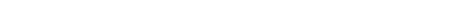 Application must be completed, emailed, and received by: April 14, 2024. Return Application Via Email: spwiggin83@gmail.com Attention: Shirley Wiggin
Members: Shirley Wiggin, Chair, Peggy Tingle, and Mimi Sakal, Paulette KandelRevised 4/5/24